新 书 推 荐中文书名：《迷失的终结》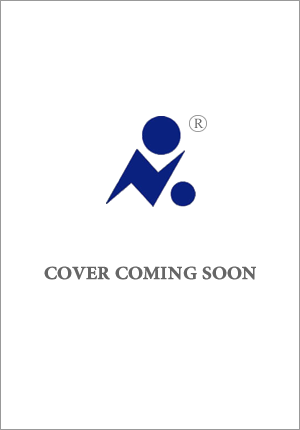 英文书名：THE END OF GETTING LOST作    者：Robin Kirman出 版 社：Simon & Schuster代理公司：ANA/Jessica Wu页    数：待定出版时间：2022年1月代理地区：中国大陆、台湾审读资料：电子稿类    型：惊悚悬疑内容简介：这部小说讲述了一个曲折的爱情故事，故事发生在20世纪90年代的欧洲，讲述了一对年轻的艺术家夫妻在旅行中度过的时光，妻子认为这是她们的蜜月旅行，但是当她头部受伤之后，她无法回忆起过去一年的生活。读者追随叙述者在过去和现在、丈夫和妻子之间切换，逐渐向我们揭示了爱情的力量与危险。1996年——一个智能手机、在线状态更新和位置标签出现之前的年代——只要你愿意，你就可以去世界上一个偏僻的角落消失上一段时间。在这里，我们遇见了吉娜·莱因霍尔德（Gina Reinhold）和邓肯·洛伊（Duncan Lowy），这是一对年轻的艺术家夫妇，他们正陷于热恋之中，进行着环游欧洲的蜜月旅行。又或者，吉娜认为这是他们的蜜月旅行——因为邓肯是这么告诉她的。她刚刚在探索柏林墙废墟的时候使头部受了伤，现在，她已经不记得她生命中的最后一年了。她甚至不记得令自己受伤的神秘意外，只是在医院醒来后，看到心爱的邓肯就在她身边时感到谢天谢地。她以为他准备带她去探索世界上最浪漫的地方，但事实上，吉娜已经几个月没见过邓肯，没和邓肯说过话了。那么，他为什么——还有怎么会——突然离开家和认识他们的人几英里，站在她床边守夜？他们现在似乎正处于热恋期，但邓肯能让这个骗局持续多久，为了不让吉娜想起自己的过去，他要做出什么？随着他们在欧洲各国旅行，每到达一个新的目的地，他们的过去就离他们越近，我们会看到，吉娜的记忆可能并不像邓肯认为的那样难以捉摸……作者简介：罗宾·柯曼（Robin Kirman）的第一部小说《布拉德斯特里特之门》（Bradstreet Gate）获得了好评，入选亚马逊本月最佳图书、B&N本月最佳图书以及《时代》（Time）杂志夏季终极阅读精选书单。柯曼还为电影担任编剧——她目前正在与Platform One合作开发由她创作的电视连续剧《爱的浪潮》（“The Love Wave”）。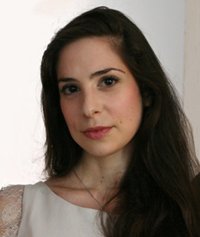 谢谢您的阅读！请将反馈信息发至：吴伊裴（Jessica Wu）安德鲁﹒纳伯格联合国际有限公司北京代表处北京市海淀区中关村大街甲59号中国人民大学文化大厦1705室，100872电 话：010-82449901传 真：010-82504200Email：Jessica@nurnberg.com.cnHttp://www.nurnberg.com.cn新浪微博：http://weibo.com/nurnberg豆瓣小站：http://site.douban.com/110577/